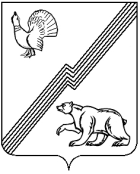 АДМИНИСТРАЦИЯ ГОРОДА ЮГОРСКАХанты-Мансийского автономного округа - ЮгрыПОСТАНОВЛЕНИЕ проектО внесении изменений в постановлениеадминистрации города Югорскаот 24.06.2019 № 1384 «Об утвержденииадминистративного регламента предоставлениямуниципальной услуги «Предоставление архивных справок, архивных выписок, копий архивных документов»В соответствии с Федеральным законом от 27.07.2010 № 210-ФЗ «Об организации предоставления государственных и муниципальных услуг»,  на основании организационно-штатных изменений: 1. Внести в приложение к постановлению администрации города Югорска от 24.06.2019 № 1384 «Об утверждении административного регламента предоставления муниципальной услуги «Предоставление архивных справок, архивных выписок, копий архивных документов»                       (с изменениями   от 08.12.2020 № 1797, 02.03.2021 № 223-п, от 09.06.2021            № 1027-п, от 21.11.2022 № 2445-п) следующие изменения:1.1. В разделе I:1.1.1. В абзаце третьем пункта 4 слово «, факсу» исключить.1.1.2. В абзаце третьем пункта 5 слово «государственной» заменить словом «муниципальной».1.2. В разделе II:1.2.1. В пункте 12:1.2.1.1. В абзаце втором слова «главный специалист» заменить словами «заведующий сектором».1.2.1.1. В абзаце четвертом после слов «органами местного самоуправления города Югорска муниципальных услуг,» дополнить словами «и предоставляются организациями и уполномоченными в соответствии с законодательством Российской Федерации экспертами, участвующими в предоставлении муниципальных услуг,».1.2.2. В абзаце пятом пункта 14 слова «главным специалистом» заменить словами  «заведующим сектором».1.2.3. Абзац шестой пункта 19 исключить.1.2.4. В пункте 28:1.2.4.1. В абзацах первом, втором слова «главным специалистом» заменить словами « заведующим сектором».1.2.4.2. В абзаце втором словами «, электронной связи» исключить.1.2.5. В абзаце третьем пункта 29 слова «правилам пожарной безопасности» заменить словами «Правилам противопожарного режима в Российской Федерации».1.3. В разделе III:1.3.1. В абзаце третьем пункта 35, в абзацах втором, третьем, шестом пункта 39, в пункте 40, в абзацах втором - четвертом пункта 41, в абзацах втором, четвертом пункта 42, в абзаце втором пункта 44, в пункте 46, в абзаце втором пункта 47, в абзаце шестом пункта 51, в абзацах первом, втором пункта 55, в абзацах втором, третьем пункта 56 слова «главный специалист» заменить словами «заведующий сектором» в соответствующем падеже.1.3.2. В пункте 39: 1.3.2.1. В абзаце втором слово «, факсом» исключить.1.3.2.2. В абзаце третьем слова «, электронной почты» исключить.1.3.2.3. В абзаце 6 слова «в том числе электронной, факсом» исключить.1.4. В разделе IV:1.4.1. В абзаце третьем пункта 59 слова «главным специалистом» заменить словами «заведующим сектором».1.4.2.  Пункт 65 изложить в следующей редакции:«65. Порядок досудебного (внесудебного) обжалования решений и действий (бездействия) Отдела, а также его должностных лиц регулируется:- Федеральным законом № 210-ФЗ;- постановлением Правительства Российской Федерации от 20.11.2012  № 1198 «О федеральной государственной информационной системе, обеспечивающей процесс досудебного (внесудебного) обжалования решений и действий (бездействия), совершенных при предоставлении государственных и муниципальных услуг»;- постановлением администрации города Югорска от 02.04.2018 № 949                       «Об утверждении Положения об особенностях подачи и рассмотрения жалоб на решения и действия (бездействие) органов и структурных подразделений администрации города Югорска, её должностных лиц, муниципальных служащих»;- настоящим административным регламентом.».2.  Опубликовать настоящее постановление в официальном сетевом издании города Югорска и разместить на официальном сайте органов местного самоуправления города Югорска.3. Настоящее постановление вступает в силу после его официального опубликования.Проект муниципального нормативного правового акта коррупциогенных факторов не содержит.            Директор ДЭРиПУ		__________	   И.В. Грудцына Проект МНПА размещен на независимую антикоррупционную экспертизу с 17.07.2024  по 26.07.2024  заместитель начальника отдела ОПМУ ДЭРиПУ  Е.В. Глушкова Рассылка: ДЭРиПУ,  ОДИАО, УВПиОС, Гарант, Консультант+ПОЯСНИТЕЛЬНАЯ ЗАПИСКАк проекту постановления администрации города Югорска«О внесении изменений в постановление администрации города Югорскаот 24.06.2019 № 1384 «Об утверждении административного регламента предоставления муниципальной услуги «Предоставление архивных справок, архивных выписок, копий архивных документов»	Разработка проекта административного регламента выполнена отделом организации предоставления муниципальных услуг департамента экономического развития и проектного управления администрации города Югорска.	Проект постановления администрации города Югорска разработан в соответствии с: 	- Федеральным законом от 27.07.2010 № 210-ФЗ «Об организации предоставления государственных и муниципальных услуг».На основании требований статьи 13 Федерального закона от 27.07.2010            № 210-ФЗ «Об организации предоставления государственных и муниципальных услуг» проект документа был размещен на сайте администрации города Югорска для прохождения независимой экспертизы с  17.07.2024. Каких- либо замечаний и предложений к проекту административного регламента не поступило.В соответствии с пунктом 1.11 Порядка проведения оценки регулирующего воздействия проектов муниципальных нормативных правовых актов города Югорска, экспертизы и оценки фактического воздействия принятых муниципальных нормативных правовых актов города Югорска, затрагивающих вопросы осуществления предпринимательской и инвестиционной деятельности, утвержденного постановлением администрации города Югорска от 29.12.2020 № 2019 проект муниципального нормативного правового акта  не подлежит оценке  регулирующего воздействия._____________________2024Е.В. Глушкова от [Дата документа]№ [Номер документа]Глава города Югорска        ДОКУМЕНТ ПОДПИСАН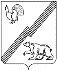          ЭЛЕКТРОННОЙ ПОДПИСЬЮСертификат  [Номер сертификата 1]Владелец [Владелец сертификата 1]Действителен с [ДатаС 1] по [ДатаПо 1]А.Ю. Харлов